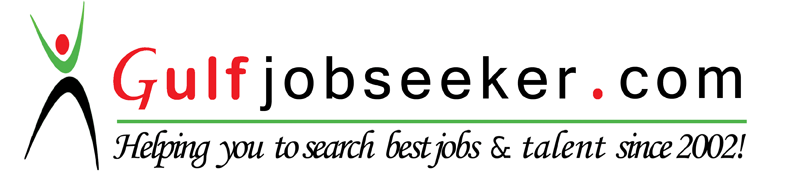 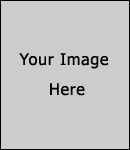 CAREER OBJECTIVE:Excellent accounting skills, with experience in Microsoft Excel, dealt with customers and high level workloads within strict deadlines. Now looking to start a new challenging position to meet my competencies, capabilities, skills, education and experiencePERSONAL PROFILESelf-motivated, professional goals oriented with 05 years’ experience in accounts, finance and sales. Well organized responsible, mature in attitude and outlook, honest, punctual and enthusiastic team player with marvelous qualities of self-motivation and motivating others to achieve targets. I have excellent interpersonal skills with the ability to communicate to a wider audience. Wish to consume all my knowledge and energies in the benefit of yours organization. I will prove to be one of the most trustworthy, honest, loyal and industrious employee and aiming at the long term success of organization.PROFESSIONAL WORK EXPERIENCE: Organization:			Hamdard welfare PakistanTenure:			               March2011 – To Jan 2016Designations:			    Chief AccountantResponsibilities:			Expertise in MICROSOFT EXCEL,Quick book for the all the modules such as Accounts Payable, AccountsReceivable, Cash Management, General LedgerExperienced in preparing monthly financials Statement like, Inflow and out flow statement.Expertise in monthly job analysisExpertise in preparing of weekly Bank, Cash positions and Cash Budget statementExpertise in managing the Fund ManagementStrong in interaction with Auditors for Finalization of AccountsExperienced in preparation of monthly Bank Reconciliation statementExperienced in controlling Debtors & Creditors and preparation of debtors & Creditors  list and reporting to ManagementWell versed in preparation of department wise Monthly Collection Report.Expertise in reconciliation of receivable & payables with their respective statementsExpertise in Preparation of monthly schedulesDiplomatic and Excellent in Public Relation and Office AdministrationPreparing of salariesExperienced as a project ManagerControl all the activities in the organizationACADEMIC EDUCATION:                                                                          EXAMINING BODY:                                                                         YEARMaster of Business Administration         Northern University,Islamabad                            2012COMMUNICATION AND INTERPERSONAL SKILLS:Outstanding command over verbal and non-verbal communicative & interpersonal skills.Strong organizational, managerial, problem solving, interpersonal and negotiation skills.Confidently able to work independently or in a team to deal effectively with educators & employees.Flair to organize & prioritize tasks to meet deadlines.Ability to manage multiple projects with minimal supervision.Have a good level command over English and Urdu Languages.CERTIFICATION/ ADDITIONAL SKILLS:MS Office			(All versions, esp. MS Word, MS Power Point and MS Excel)MS Excel			(MS Formulae, Reports Automation, Macros, Presentations w.r.t. Analysis)TRAININGS & WORKSHOPS:	CREATING MOMENTS OF MAGIC – CMOM					Year – 2013Successfully meeting the requirements of Service Excellence Training by Pakistan relief Int.Disaster Education Academy ,Islamabad,pakistanINTERESTS AND HOBBIES:Hobbies include anything to do in arts, music, poetry, reading historical books, philosophy and all religious books. Enjoy and actively participate in a wide variety of sports, political discussions, and creative activities.PERSONAL INFORMATION:Date of Birth		:	01_10_1987Nationality                    :            PakistaniReligion		: 	Islam